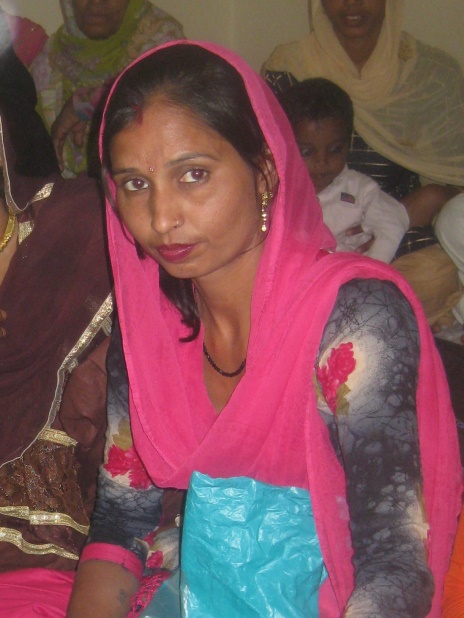 Pepita,  one of the most successful beneficiaries of the GEN / End Poverty Handicrafts projectFor her story see the September project report